Политика на заместване на вноса на фармацевтичния пазар в Русия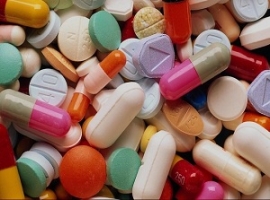 Руското правителство възнамерява да увеличи дела на вътрешната продукция от общия потребителски обем на вътрешния пазар: днес той е едва 20% в стойностно изражение, а до 2020 г. тази цифра трябва да нарасне до 50%.За постигането на тази стратегическа цел са отделени 177,6 милиарда рубли ($4,5 милиарда). Но трябва да се преодолеят и редица системни проблеми на вътрешния пазар: несъответствие на регулаторните изисквания към руските и чуждите производители; отсъствие на икономически стимули за руските производители; недостиг на висококвалифицирани кадри. Руската промишленост изпитва недостиг на средства за финансиране на изследвания, разширяване и модернизация на производствата необходими за прехода към стандарт GMP. На ситуацията в отраслите влияе и слабата защита на интелектуалната собственост.Във връзка с поставената задача е предложена програма „Фарма – 2020“, която се развива в два етапа. На първия етап (2011-2015 г.) е поставена задача да се преодолее изоставането на отрасъла от страна на науката и технологиите и да се организира производството на стратегически важни лекарства, жизненоважни препарати, медицинска техника и изделия, внасяни до този момент от чужди фирми. През втория етап на програмата (2016-2020 г.) фармацевтичната и медицинска промишленост  трябва да премине към модел на устойчиво иновационно развитие, което ще позволи пазарът да се насити с широк асортимент достъпна и качествена продукция руско производство.Как отговориха на това чуждестранните фармацевтични компании? Почти всички започнаха да развиват производства в Русия или самостоятелно, или съвместно с руски партньори. Производствените мощности обикновено ги разполагат в един от няколкото фармацевтични клъстери, които се формират в Русия.В момента чуждестранни компании са резиденти на пет големи руски фармацевтични клъстери и бизнес инкубатори: в Ярославал, Калуга, Санкт-Петербург, Екатеринбург и Подмосковието.Първият в Русия Ярославски фармацевтичен клъстер е създаден през 2009 г. и неговите учредители разчитат, че към 2020 г. в областта ще се произвеждат над 13% от всички руски лекарства. В Ярославал функционира и първия в Русия завод за готови лекарствени форми, който принадлежи на швейцарската компания „Nicomed“. През 2011 г. е изкупен от една от най-големите компании в Азия, производител на лекарствени средства „Takeda Pharmaceuticals“. Обемът на инвестициите, за създаване на това предприятие, се оценява на 75-80 милиона евро (около $100 мил.).Към средата на 2014 г. за откриване на завод в Ярославска област обявява и израелската компания „Teva“. Той ще бъде открит към средата на 2015 г. и в началото ще произвежда около 1 милиард таблетки в година.  „Teva“ в момента има 800 сътрудници в Русия и създава допълнително още 200 работни места.BerlinChemie, NovoNordisk, AstraZeneca и Stada през 2011 г. са започнали строителство на производствени мощности в Калужския фармацевтичен клъстер, където планират да произвеждат 37 иновационни препарата. До сега Калужския фармацевтичен клъстер е привлякъл повече от 50 компании резиденти и около 71 милиарда рубли ($1,8 милиарда) от различни източници на федерални и регионални нива, а също и от частни организации. Очаква се, че към 2016 г. там да се появят 6 500 допълнителни работни места.В Санкт-Петербургския фармацевтичен клъстер са инициирани 9 инвестиционни проекта на обща сума  повече от 25 милиарда рубли ($ 650 милиона). Само „Novartis“ има намерение да вложи повече от 15 милиарда рубли ($ 380 милиона). Швейцарската фармацевтична компания е първия чужд резидент на клъстера и строи завод, който ще произвежда както оригинални патентовани препарати, така и висококачествени съвременни генерични лекарства, а също ще открие и научно-изследователски център.Уралският фармацевтичен клъстер , който се намира близко до Екатеринбург е най-млад. Започнал е да се формира през 2011 г., но вече е привлякъл такъв голям резидент, като „Bayer“. Резидент на фармацевтичния клъстер „Север“, създаден на базата на Московския физико-технологичен институт е компания „Janssen“.Френската фармацевтична компания „Servier“ е локализирала производството си още през 2007 г. и днес заема 15-о място сред най-големите фармацевтични компании в Русия.В момента десетте най-големи чуждестранни фармацевтични компании, работещи на руския пазар, вече са локализирани.Въпреки това, както казват много от директорите на компаниите, отговарящи за връзките с държавните организации, е важно да се договорим за това кой продукт може да се счита за произведен в Русия. Не всички производители с еднакъв оптимизъм възприемат идеята за  заместване на вноса, като отбелязват, че  има определени нюанси, свързани с взаимоотношенията между бизнеса и властите, както на локално, така и на глобално ниво.Компания с оборот няколко десетки милиона долара може да инвестира $ 50 милиона в строителство на завод, без да се замисля, как това ще се отрази на цената на акциите й. За нея това най-вече е механизъм за хаджиране на рисковете. Но за по-малките компании рисковете на локализация са по-големи от предполагаемите преимущества.Локализацията е потенциално значим фактор за управляващите на компаниите, които трябва да се грижат за ръста на печалбата, но за инвеститорите, чийто приоритет е цената на акциите, както и за клиентите, които ги интересува качеството на продукта, тя е безразлична.TheMoscowTimes